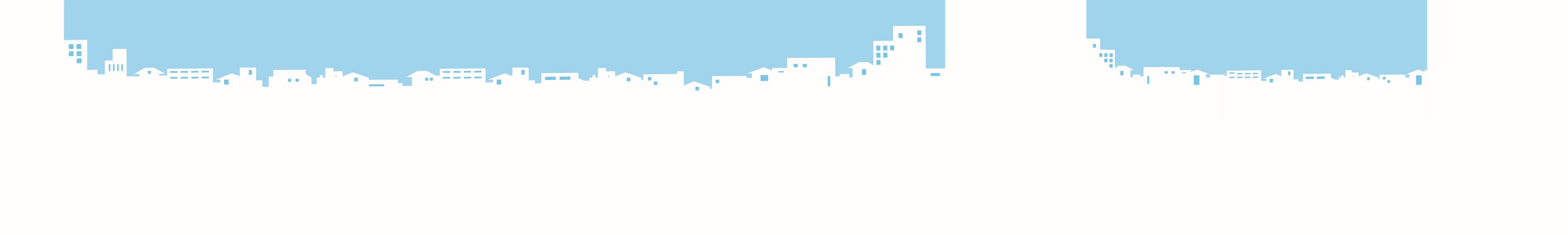 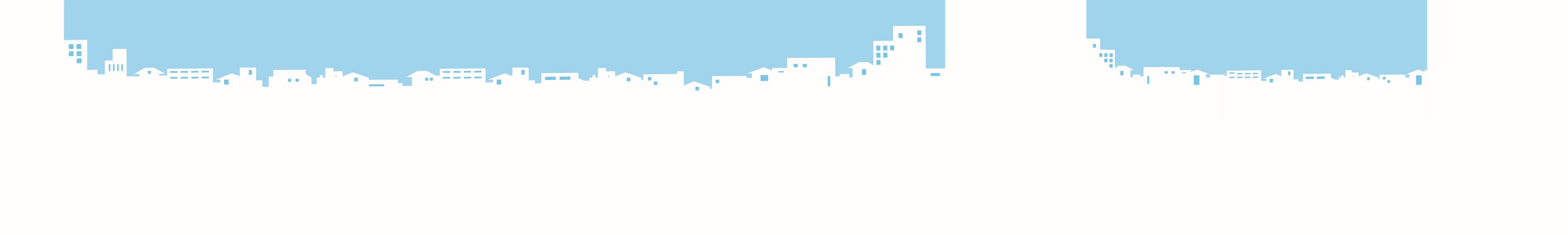 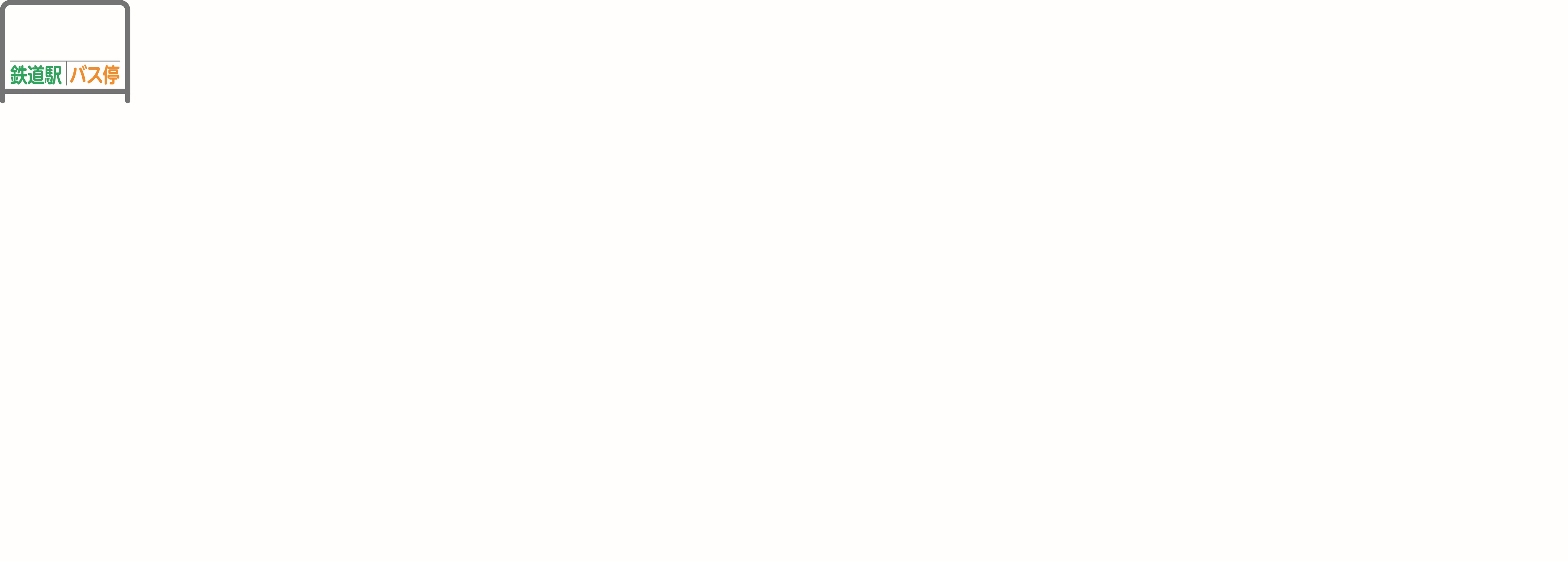 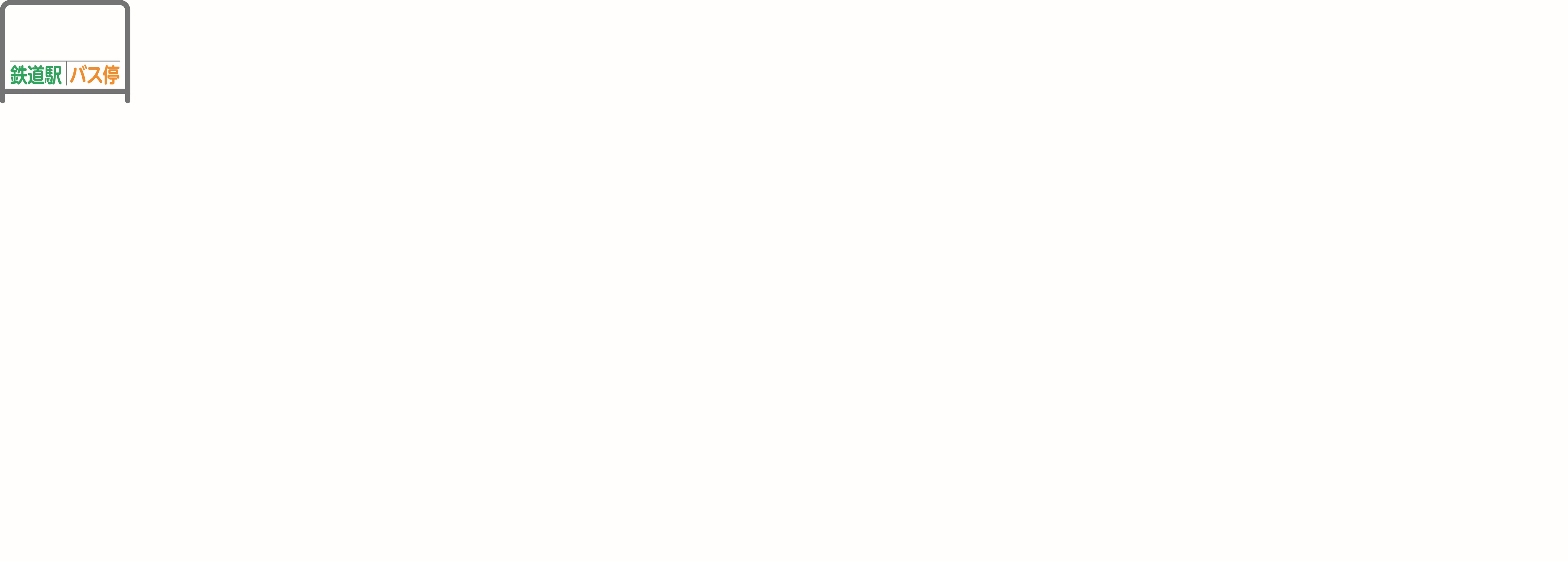 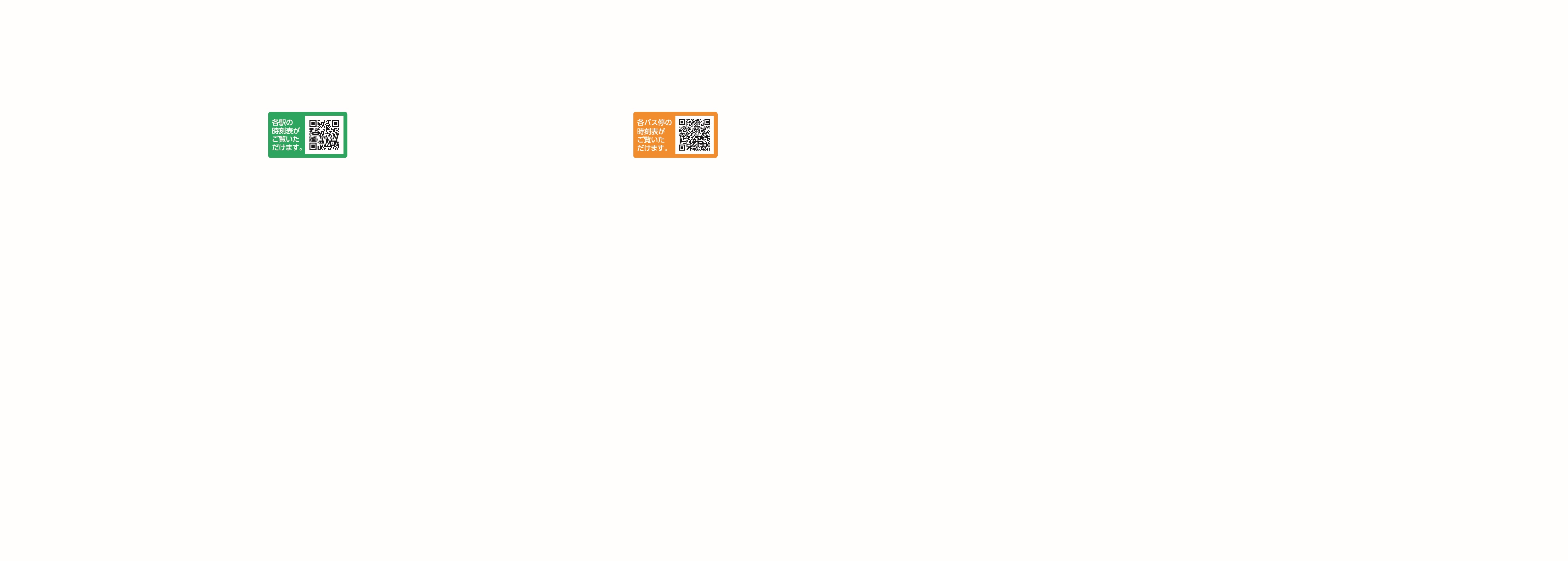 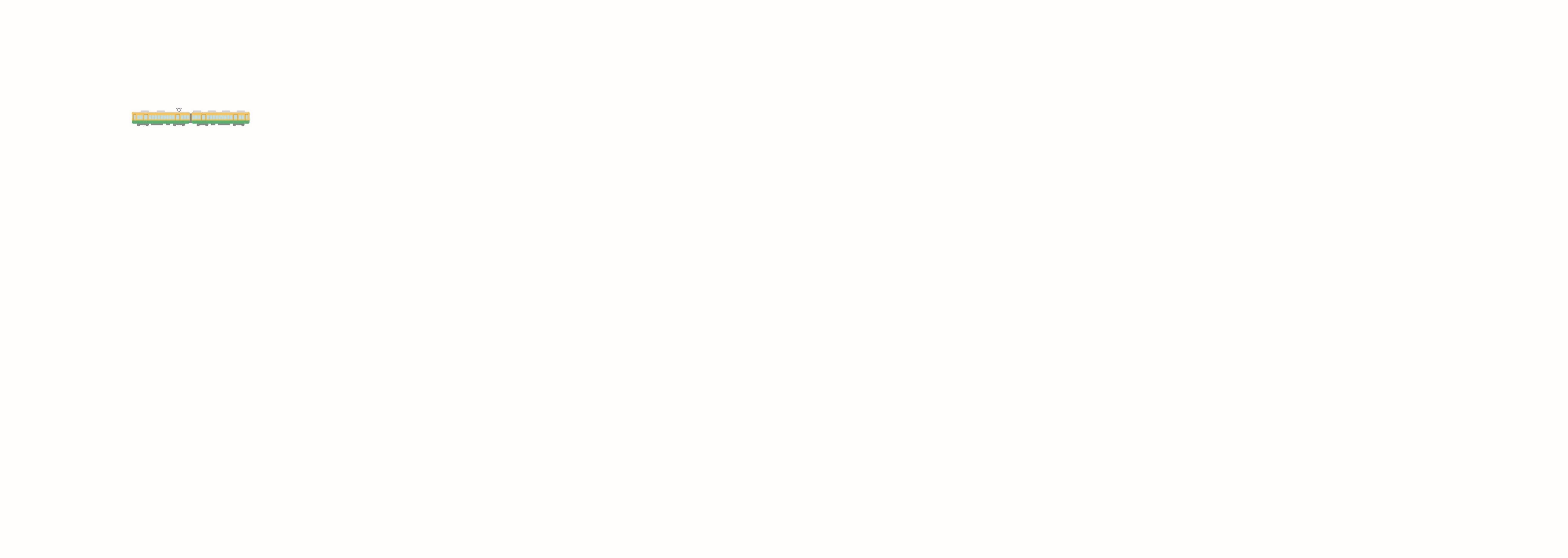 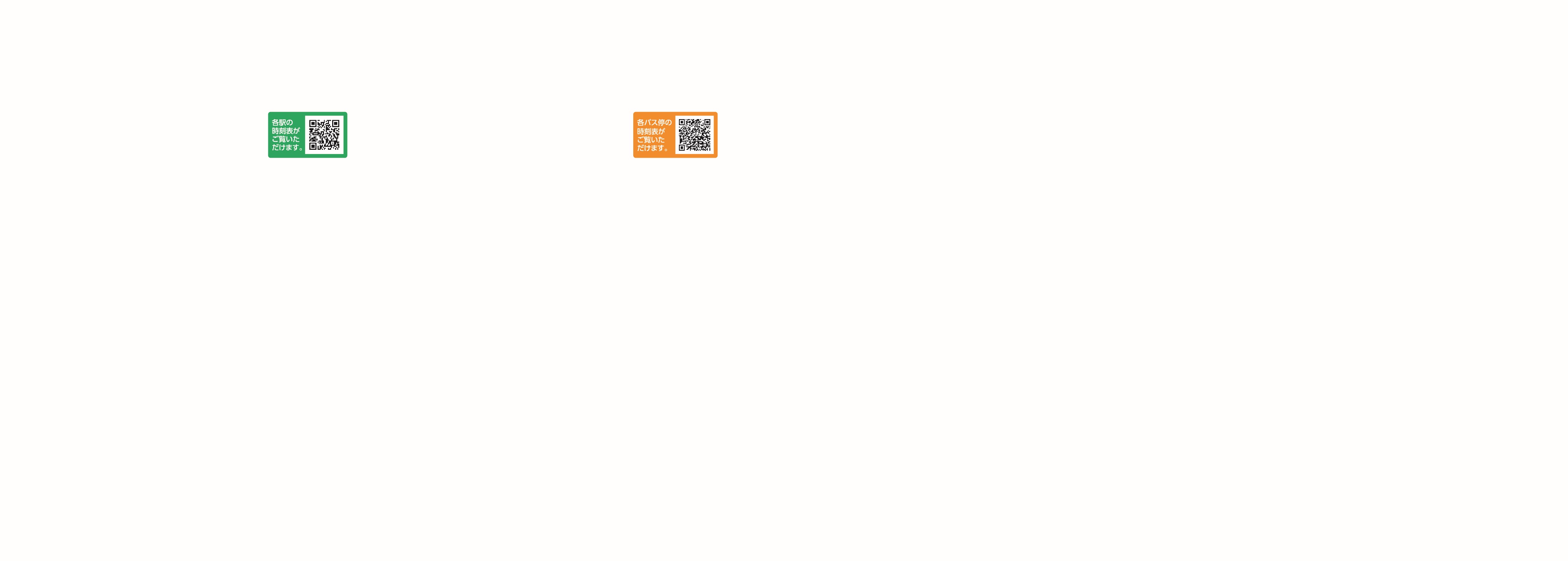 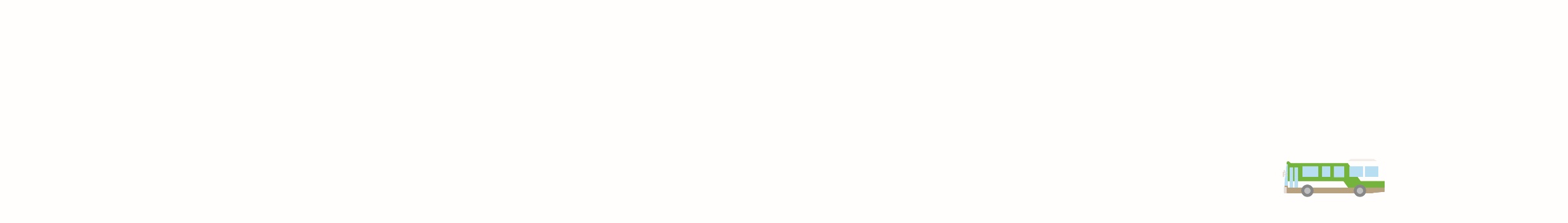 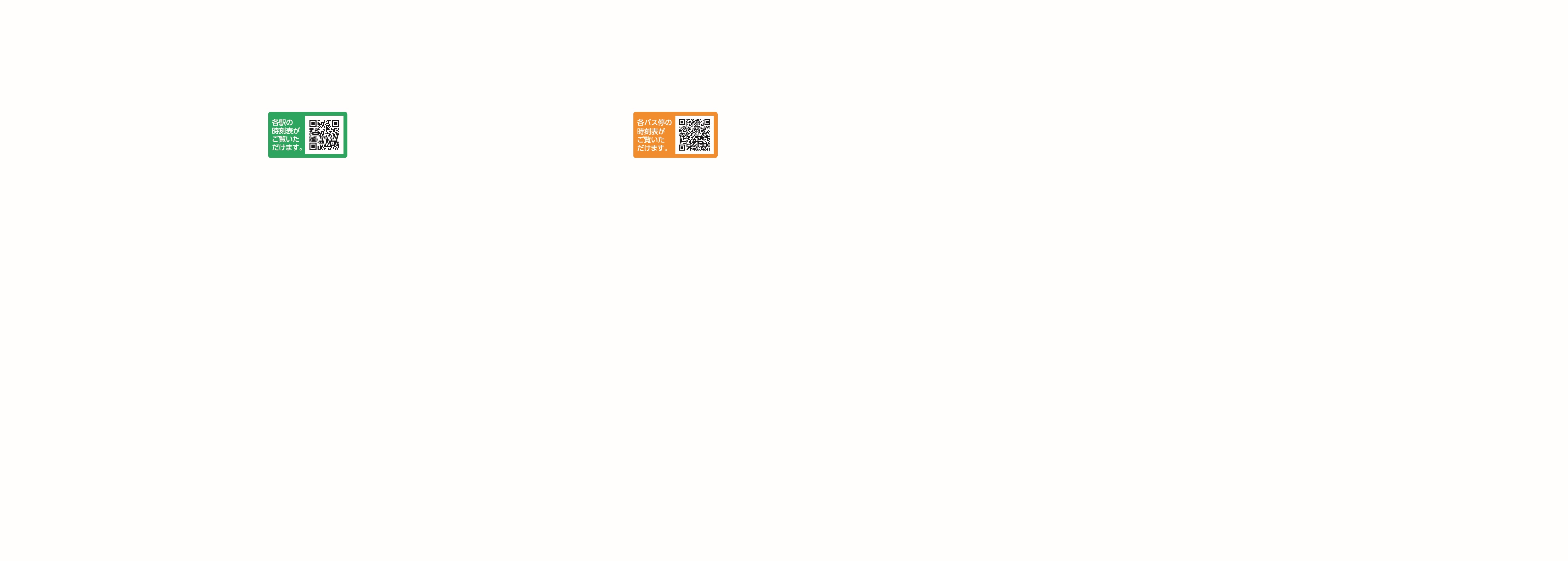 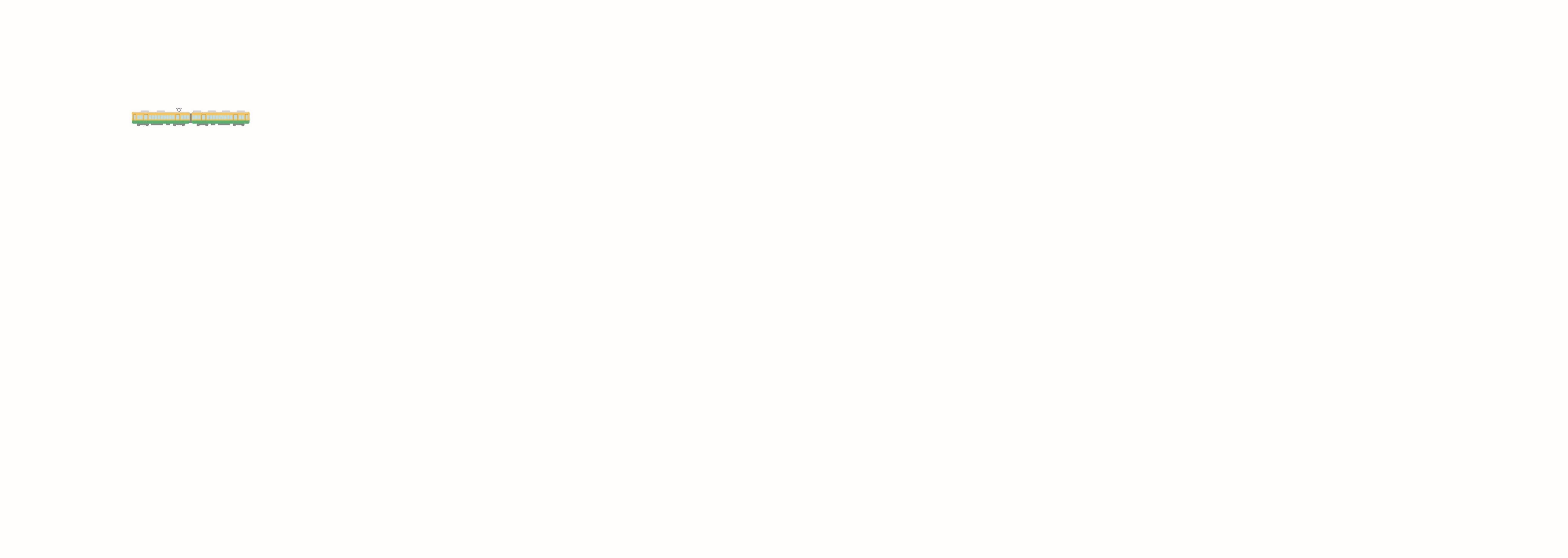 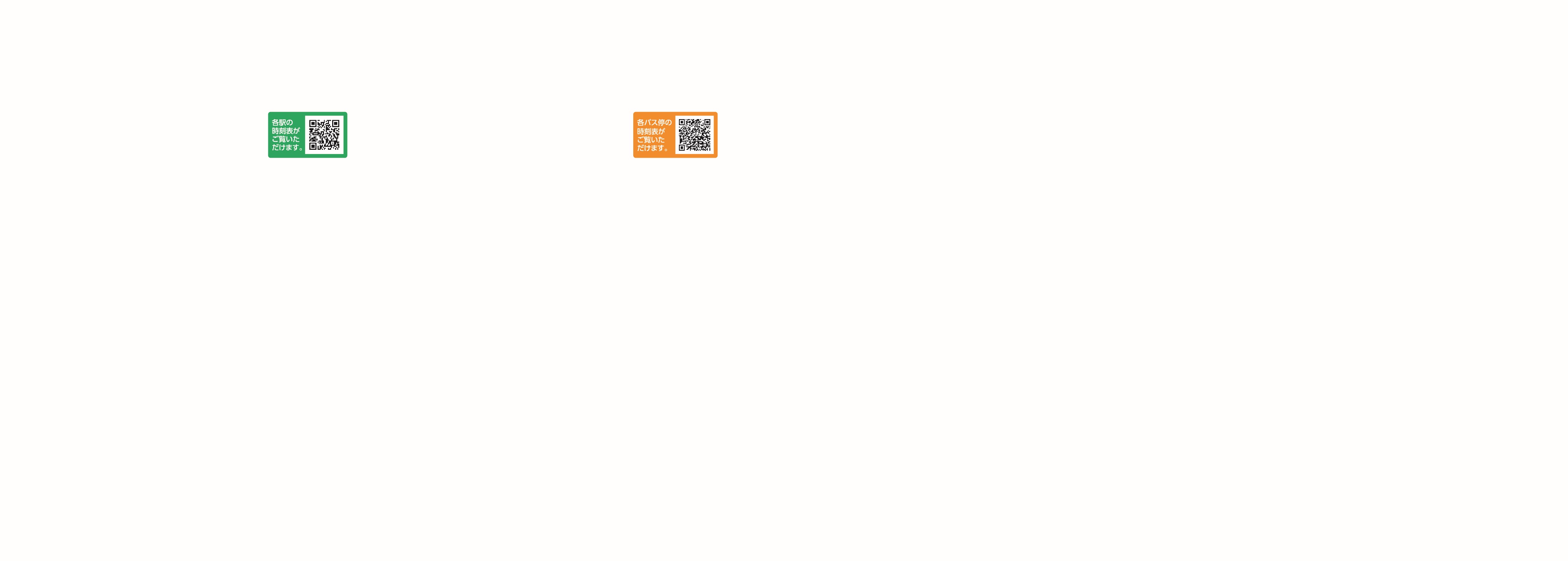 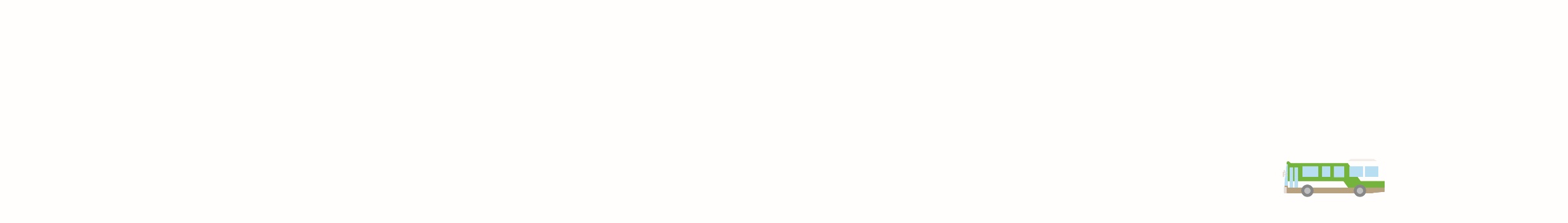 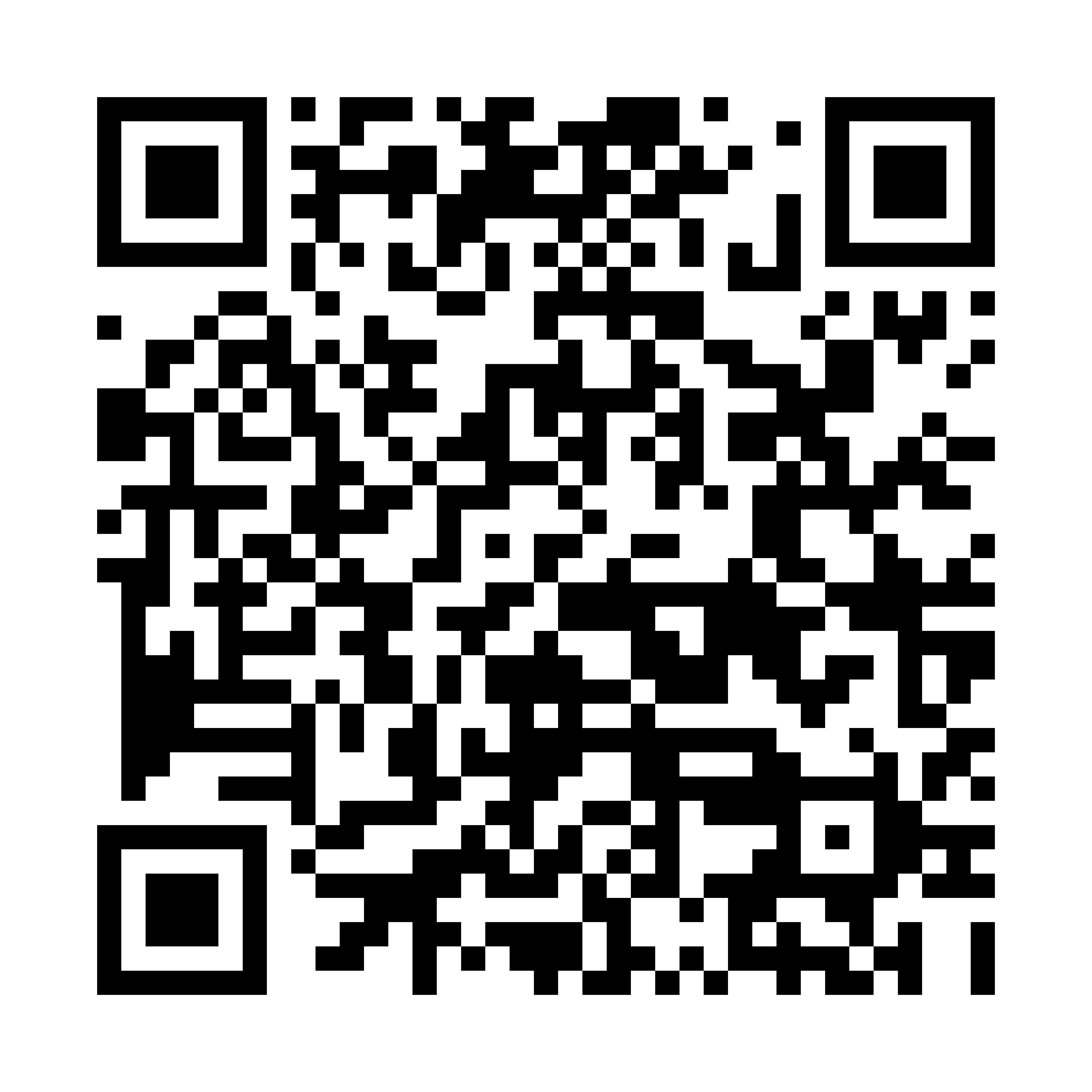 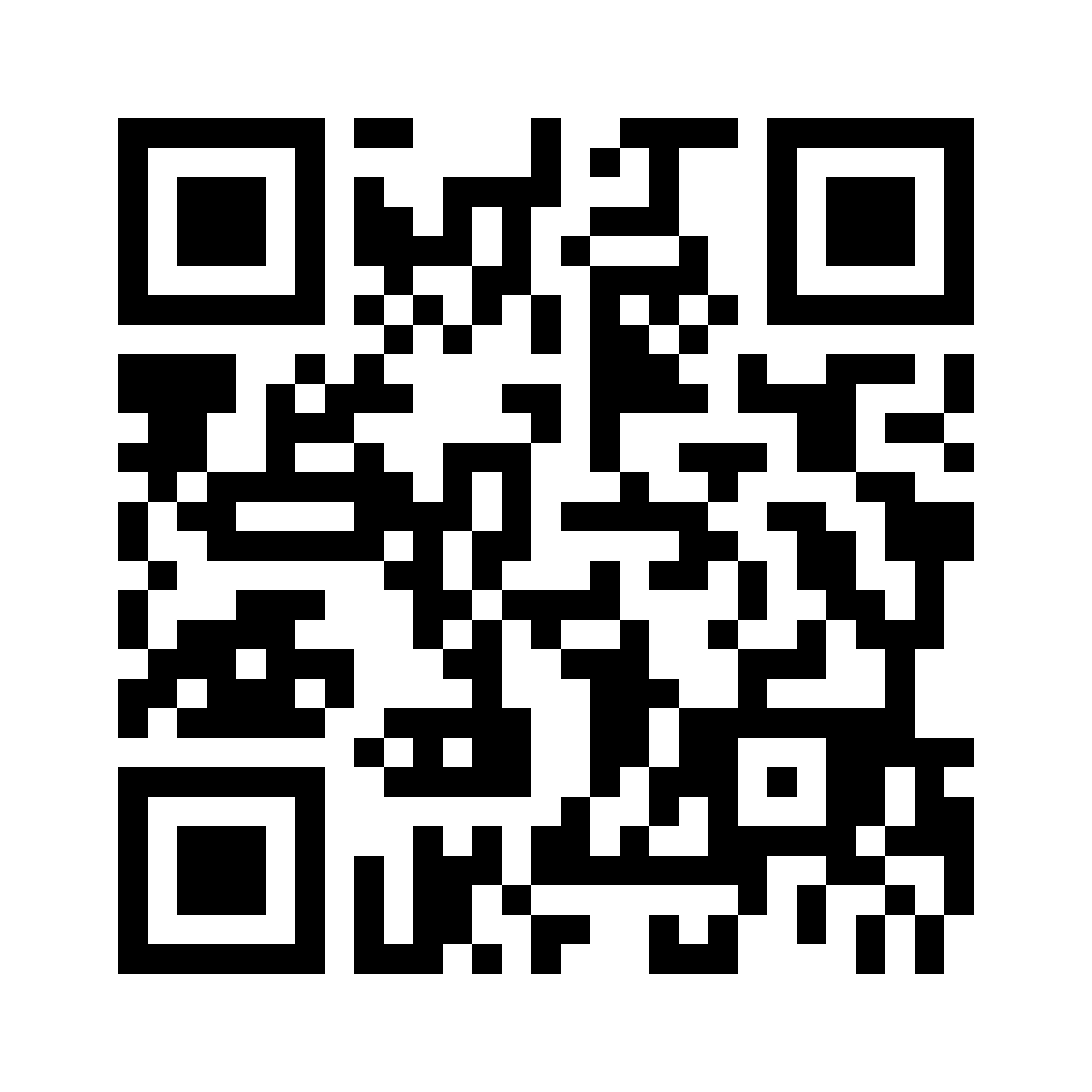 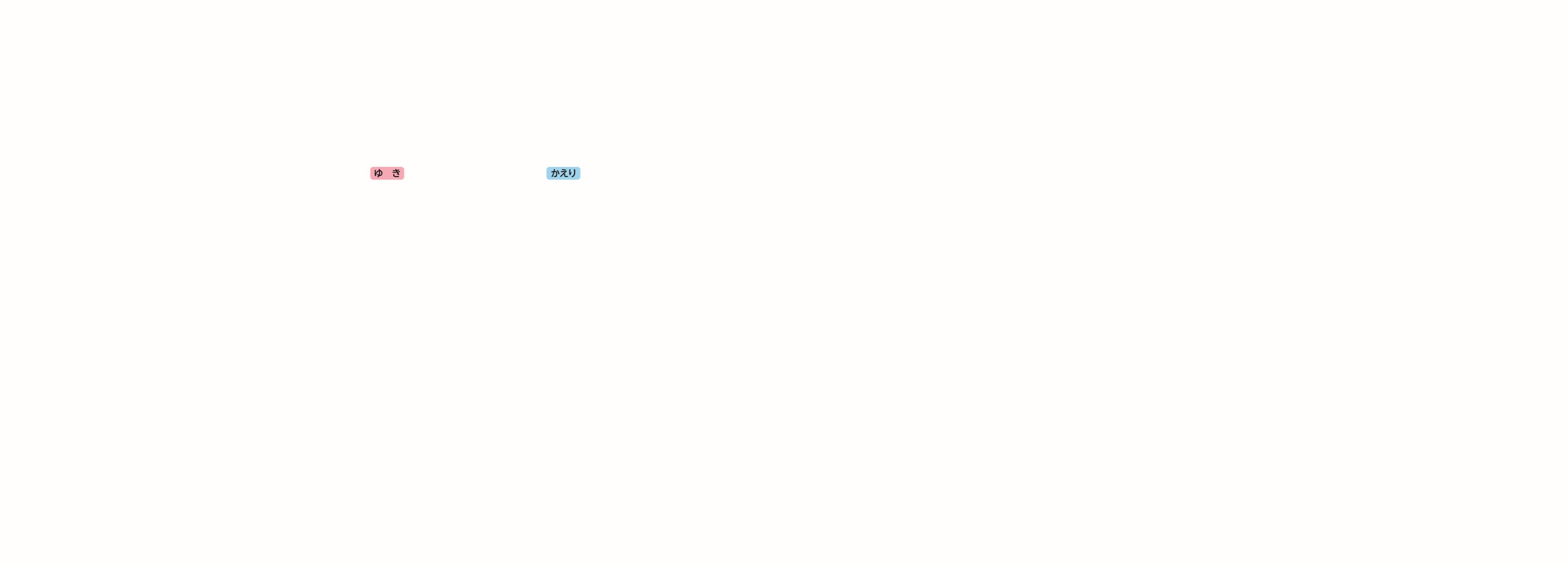 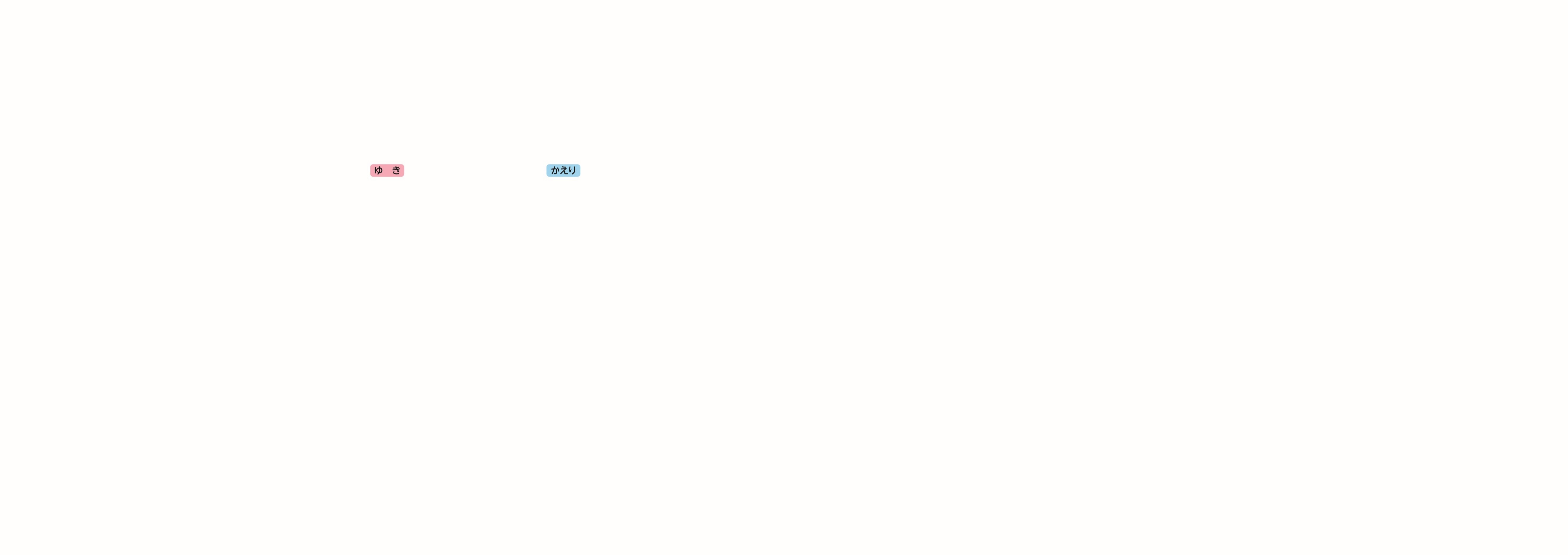 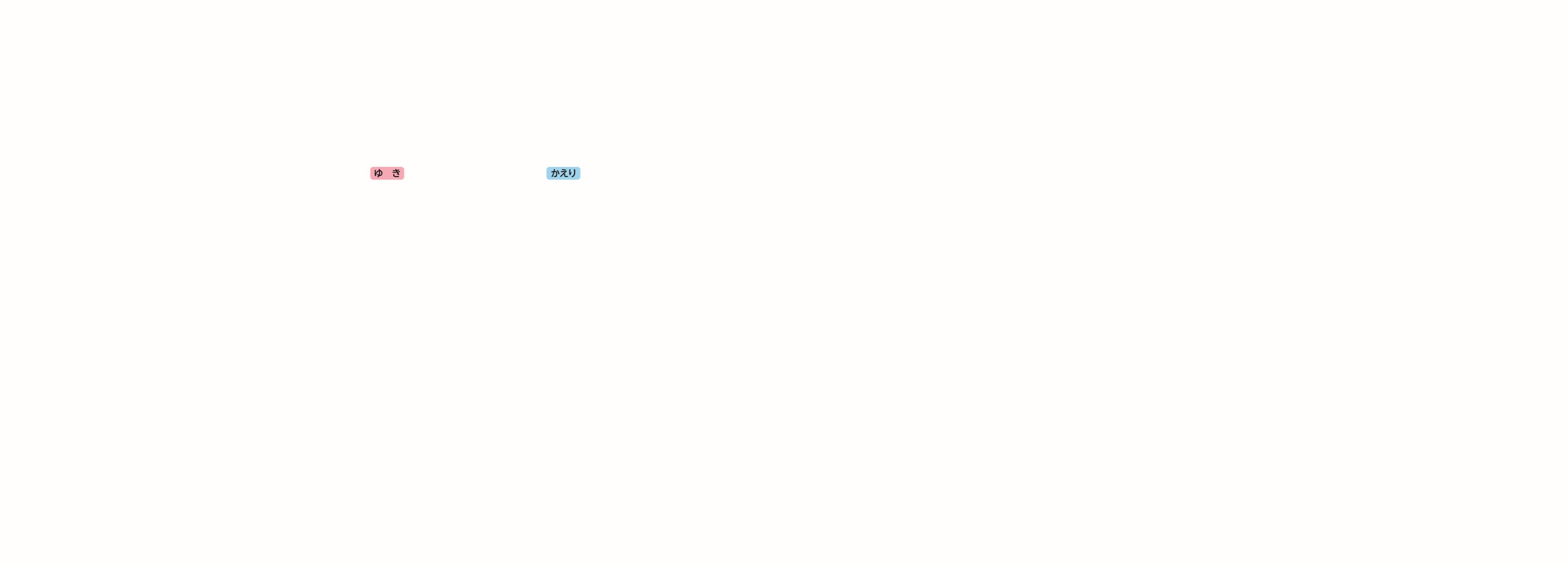 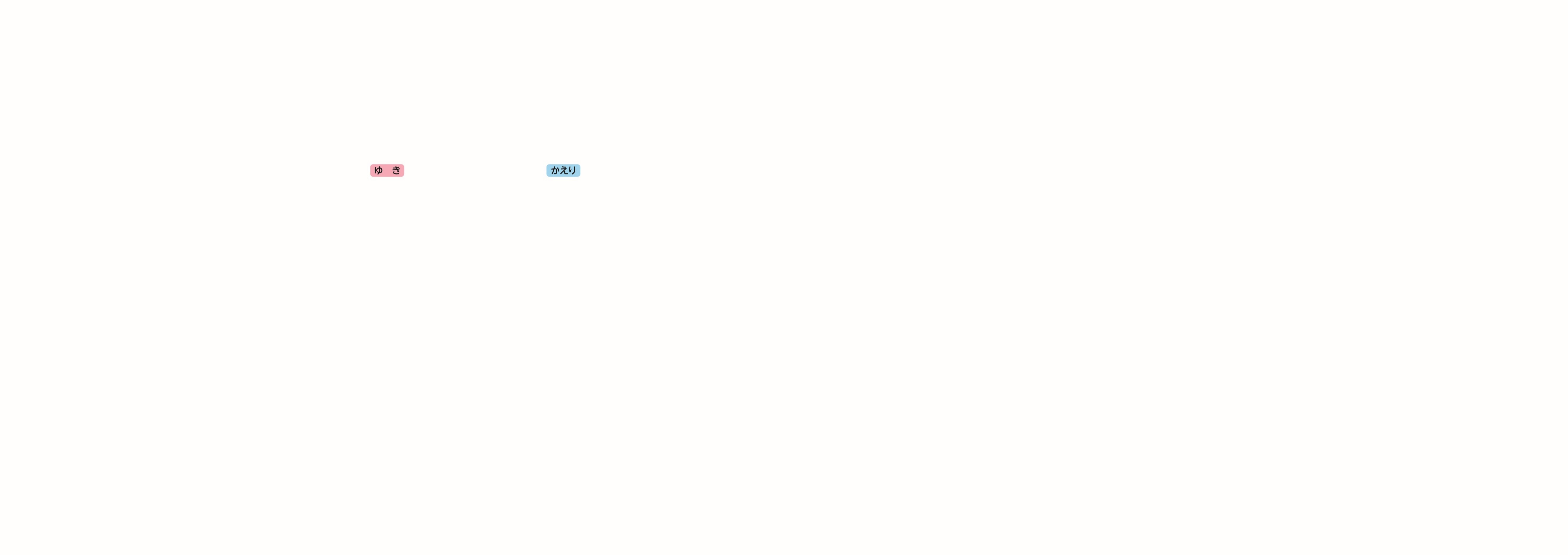 行先●●駅●●駅行先●●駅●●駅系統●～●●～●系統●～●●～●平　日休　日平　日休　日平　日休　日平　日休　日555566667777888899991010101011111111121212121313131314141414151515151616161617171717181818181919191920202020212121212222222223232323